Publicado en Barcelona  el 10/04/2017 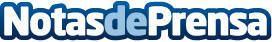 Mercedes-Benz y Autolica presentan en Barcelona el nuevo Clase E CoupéEl concesionario Autolica acoge la presentación oficial del nuevo modelo de Mercedes-Benz en una exclusiva fiesta con la presencia del músico de jazz experimental Marco Mezquida y el chef pastelero Christian EscribàDatos de contacto:Pamela Espigares620213990Nota de prensa publicada en: https://www.notasdeprensa.es/mercedes-benz-y-autolica-presentan-en_1 Categorias: Viaje Moda Automovilismo Sociedad Cataluña Industria Automotriz http://www.notasdeprensa.es